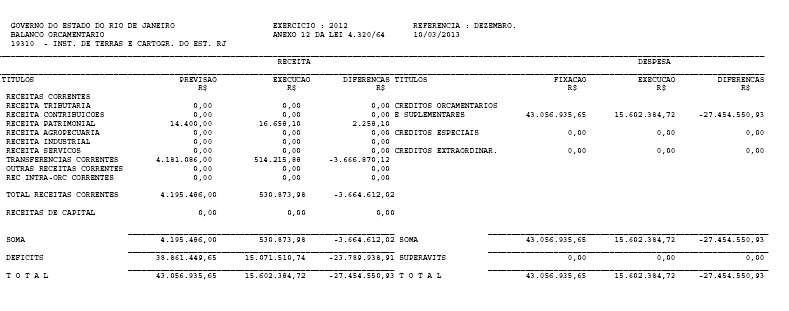                                                                                                      Rio de Janeiro, 31 de dezembro de 2012ANTÔNIO EDUARDO DE FIGUEIREDO                                                         MIGUEL ALBANO DA COSTA                                               ELIZABETH MAYUMI SONE DE RIBEIROAssessor-Chefe da Assessoria Contábil                                                       Diretor de Administração e Finanças                               PresidentaMatrícula nº 10/0325-0      CRC/RJ nº 031.783/O-9                                 Matrícula nº 10/0248-4                                                      Matrícula nº 10/0312-8